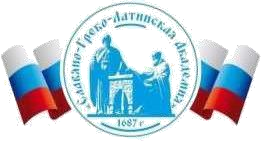 Автономная Некоммерческая Организация Высшего Образования«Славяно-Греко-Латинская Академия»Аннотация к рабочей программе дисциплиныБ1.О.13 СтатистикаБ1.О.13 СтатистикаСОГЛАСОВАНОДиректор Института _______________________,кандидат философских наук_______________________Одобрено:Решением Ученого Советаот «22» апреля 2022 г. протокол № 5УТВЕРЖДАЮРектор АНО ВО «СГЛА»_______________ Храмешин С.Н.Направление подготовки38.03.02 МенеджментНаправленность (профиль)Управление бизнесомКафедрамеждународных отношений и социально-экономических наукФорма обученияГод начала обученияОчная2022Реализуется в семестре1 курс 1НаименованиедисциплиныБ1.О.13 СтатистикаКраткое содержаниеПредмет, метод, задачи статистики, статистическое измерение, методы сплошного и выборочного наблюдения социально-экономических явлений и процессов, статистические группировки, методы обработки и анализа статистической информации, метод средних величин, вариационный анализ, индексный метод анализа, анализ рядов динамики, статистика населения, статистика рынка труда, статистика национального богатства, статистические методы исследования уровня жизни населения; система национальных счетов; статистика финансов: методология финансово-экономических расчетов и их использование в статистическом анализе, статистика государственных финансов, системы статистических показателей финансовой деятельности предприятий и организаций, статистические показатели денежного обращения и банковской деятельности, статистика биржевой деятельности и страхового рынкаРезультаты освоения дисциплиныопираясь на знания статистических методов осуществляет обработку и анализ данных, необходимых для расчета социально- и финансово-экономических показателей с целью  решения поставленных управленческих задачТрудоемкость, з.е.5 з.е.Формы отчетностиЭкзаменПеречень основной и дополнительной литературы, необходимой для освоения дисциплиныПеречень основной и дополнительной литературы, необходимой для освоения дисциплиныОсновная литератураИлышев, А.М. Общая теория статистики Электронный ресурс : учебник / А.М. Илышев. - Общая теория статистики,2020-10-10. - Москва : ЮНИТИ-ДАНА, 2017. - 535 c. - Книга находится в базовой версии ЭБСIPRbooks. - ISBN 978-5-238-01446-3, экземпляров неограниченоКоник, Н. В. Общая теория статистики Электронный ресурс : Учебное пособие / Н. В. Коник. - Общая теория статистики,2020-02-05. - Саратов :Научная книга, 2019. - 159 с. - Книга находится в премиум-версии ЭБС IPR BOOKS. - ISBN 978-5-9758-1809-6, экземпляров неограничено Ловцов, Д.А.; Основы статистики Электронный ресурс : учебное пособие / Л.С. Паршинцева / М.В. Богданова / Д.А. Ловцов ; ред. Д.А. Ловцов. - Основы статистики,2021-0209. - Москва : Российский государственный университет правосудия,2017. - 160 c. - Книга находится в базовой версии ЭБС IPRbooks. - ISBN78-5-93916-576-1, экземпляров неограниченоСоян, Ш. Ч. Социально-экономическая статистика Электронный ресурс / Соян Ш. Ч., Хертек Ш. В. : учебное пособие. - Кызыл : ТувГУ, 2019. - 91 с., экземпляров неограниченоЯшкова, Н. В. Общая теория статистики Электронный ресурс / Яшкова Н. В. : учебно-методическое пособие. - Самара : СамГУПС, 2020. - 110 с. ISBN 978-5-6044457-2-3, экземпляров неограниченоДополнительная литератураГусаров, В. М. Общая теория статистики : Учебное пособие / Гусаров В. М. - Москва : ЮНИТИ-ДАНА, 2012. - 207 с. - Книга находится в базовой версии ЭБС IPRbooks. - ISBN 978-5-238-01367-1 Лосева, О. В. Общая теория статистики для бакалавров экономики и менеджмента : Учебное пособие / Лосева О. В. - Саратов : Вузовское образование, 2014. - 94 с. - Книга находится в базовой версии ЭБС IPRbooks.Социально-экономическая статистика : учебник для бакалавров / [М.Р.Ефимова, А.С. Аброскин, С.Г. Бычкова и др.] ; под ред. М.Р. Ефимовой. 2-е изд., прераб. и доп. - М. : Юрайт, 2013. - 591 с. : ил. -  (Бакалавр. Углубленный курс). - На учебнике гриф: Доп.УМО. - Библиогр.: с. 582584. - ISBN 978-5-9916-2500Шеремет, Н. М. Общая теория статистики : Учебник / Шеремет Н. М. -Москва : Учебно-методический центр по образованию на железнодорожном транспорте, 2013. - 360 с. - Книга находится в базовой версии ЭБС IPRbooks. Громыко, Г.Л. Теория статистики: Практикум / Г.Л. Громыко. - М.: Инфра-М, 2018. - 544 c.Долгова В. Н., Медведева Т. Ю. Теория статистики. Учебник и практикум для академического бакалавриата. М.: Юрайт, 2019. - 246 с. 7. Долгова, В. Н.  Статистика : учебник и практикум / В. Н. Долгова, Т. Ю. Медведева. — 2-е изд., перераб. и доп. — Москва : Издательство Юрайт, 2022. - 626 с.Дудин М. Н., Лясников Н. В., Лезина М. Л. Социально-экономическая статистика. Учебник и практикум. М.: Юрайт, 2019. - 234 с.Дудин, М. Н. Статистика : учебник и практикум для академического бакалавриата / М. Н. Дудин, Н. В. Лясников, М. Л. Лезина. — Москва :Издательство Юрайт, 2019. — 374 с.